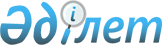 Об утверждении стандарта государственной услуги "Выдача сертификата поставщика аэронавигационного обслуживания" и о внесении изменений и дополнения в приказ Министра по инвестициям и развитию Республики Казахстан от 26 июня 2017 года № 384 "Об утверждении Правил сертификации и выдачи сертификата поставщика аэронавигационного обслуживания, а также сертификационных требований, предъявляемых к поставщикам аэронавигационного обслуживания" и о признании утратившими силу некоторых приказов Министра по инвестициям и развитию Республики КазахстанПриказ Министра по инвестициям и развитию Республики Казахстан от 21 декабря 2018 года № 900. Зарегистрирован в Министерстве юстиции Республики Казахстан 25 декабря 2018 года № 18019.
      В соответствии с подпунктом 41-27) пункта 1 статьи 14 Закона Республики Казахстан от 15 июля 2010 года "Об использовании воздушного пространства Республики Казахстан и деятельности авиации", подпунктом 1) статьи 10 Закона Республики Казахстан от 15 апреля 2013 года "О государственных услугах", и пунктом 1 статьи 27 Закона Республики Казахстан от 6 апреля 2016 года "О правовых актах" ПРИКАЗЫВАЮ:
      1. Утратил силу приказом и.о. Министра индустрии и инфраструктурного развития РК от 05.05.2020 № 272 (вводится в действие по истечении десяти календарных дней после дня его первого официального опубликования).


      2. Внести в приказ Министра по инвестициям и развитию Республики Казахстан от 26 июня 2017 года № 384 "Об утверждении Правил сертификации и выдачи сертификата поставщика аэронавигационного обслуживания, а также сертификационных требований, предъявляемых к поставщикам аэронавигационного обслуживания" (зарегистрирован в Реестре государственной регистрации нормативных правовых актов № 15468, опубликован 18 сентября 2017 года в Эталонном контрольном банке нормативных правовых актов Республики Казахстан) следующие изменения и дополнение:
      в Правилах сертификации и выдачи сертификата поставщика аэронавигационного обслуживания, утвержденных указанным приказом:
      пункт 5 изложить в следующей редакции:
      "5. За сертификацию поставщика аэронавигационного обслуживания взимается сбор в порядке и размере в соответствии с подпунктом 9) пункта 7 статьи 554 Кодекса Республики Казахстан от 25 декабря 2017 года "О налогах и других обязательных платежах в бюджет (далее – Налоговый кодекс).";
      пункт 7 изложить в следующей редакции:
      "7. Общий срок сертификации составляет 15 (пятнадцать) рабочих дней.
      При наличии у поставщика аэронавигационного обслуживания филиалов (представительств) срок сертификационного обследования, предусмотренный пунктом 14 настоящих Правил, исчисляется согласно приложению 4 к настоящим Правилам.";
      пункты 9, 10 изложить в следующей редакции:
      "9. Для прохождения сертификации заявитель подает в филиалы некоммерческого акционерного общества "Государственная корпорация "Правительство для граждан" (далее - государственная корпорация) заявление на получение сертификата (далее – заявление) по форме согласно приложению 1 к настоящим Правилам с приложением документов, которые предусмотрены в приложении 2 к настоящим Правилам.
      В государственной корпорации проводится проверка заявления и представленных документов на полноту, после чего они передаются в уполномоченный орган. 
      10. Уполномоченным органом проводится рассмотрение заявления и документов в течение 6 (шести) рабочих дней со дня их поступления.";
      пункт 12 изложить в следующей редакции:
      "12. В случае положительного решения уполномоченным органом в течение 2 (двух) рабочих дней после даты вынесения решения создается комиссия по сертификационному обследованию (далее – комиссия).
      Персональный состав, сроки проведения сертификационного обследования конкретной области применения и вида (подвида) деятельности и проверяемый комиссией поставщик аэронавигационного обслуживания (филиал (представительство) поставщика аэронавигационного обслуживания) определяется приказом руководителя уполномоченного органа. 
      Издание приказа руководителя уполномоченного органа для первого сертификационного обследования осуществляется на второй рабочий день после даты вынесения решения, а для последующих сертификационных обследований – на второй рабочий день с даты подписания акта сертификационного обследования предыдущего сертификационного обследования. 
      В должностной состав комиссии включаются государственные авиационные инспекторы.";
      дополнить пунктом 14-1 следующего содержания:
      "14-1. До завершения сертификационного обследования заявитель вносит корректировки в виды (подвиды) аэронавигационного обслуживания, для которого запрашивается сертификат поставщика аэронавигационного обслуживания подлежащее сертификации в следующих случаях:
      1) изменения заявленной категории аэродрома;
      2) изменения места размещения средств РТОП и связи.";
      пункты 19, 20 и 21 изложить в следующей редакции:
      "19. Со дня утверждения уполномоченным органом плана корректирующих действий исчисление срока сертификации приостанавливается до устранения выявленных несоответствий.
      После устранения несоответствий в установленные планом корректирующих действий сроки, заявитель предоставляет уполномоченному органу справку в произвольной форме об их устранении с приложением подтверждающей документации.
      20. В случае отсутствия несоответствий либо наличия несоответствий первой категории по результатам сертификационного обследования уполномоченный орган в течении 2 (двух) рабочих дней со дня предоставления подписанного заявителем акта оформляет по форме согласно приложению 8 к настоящим Правилам сертификат и передает его в государственную корпорацию, которое выдает указанный сертификат заявителю. 
      21. При наличии несоответствий второй категории, указанных в акте, уполномоченный орган в течении 2 (двух) рабочих дней со дня предоставления заявителем справки и подтверждающей документации, указанных в пункте 19 настоящих Правил, проверяет их, и в случае отсутствия замечаний, оформляет по форме согласно приложению 8 к настоящим Правилам сертификат и передает его в государственную корпорацию, которое выдает указанный сертификат заявителю.";
      пункт 24 изложить в следующей редакции:
      "24. Основаниями для отказа в выдаче сертификата являются:
      1) установление неполноты или недостоверности документов и (или) данных (сведений), содержащихся в них;
      2) в отношении заявителя имеется вступившее в законную силу решение (приговор) суда о запрещении деятельности или отдельных видов деятельности, входящих в аэронавигационное обслуживание;
      3) несоответствия сертификационным требованиям категории 3, предусмотренные пунктом 16 настоящих Правил.";
      пункт 28 изложить в следующей редакции:
      "28. Для осуществления поставщиком аэронавигационного обслуживания новых видов (подвидов) аэронавигационного обслуживания, которые ранее не были указаны в сертификате, заявитель направляет через государственную корпорацию заявление по форме согласно приложению 1 к настоящим Правилам и документов в соответствии с приложением 2 к настоящим Правилам, в части касающейся заявленных видов (подвидов) аэронавигационного обслуживания.
      При этом, за дополнительную сертификацию поставщик аэронавигационного обслуживания уплачивает сбор в размере 10 % от ставки сбора за сертификацию поставщиков аэронавигационного обслуживания, установленном подпунктом 9) пункта 7 статьи 554 Налогового кодекса.
      Порядок проведения сертификации устанавливается главой 2 настоящих Правил.";
      приложение 2 изложить в новой редакции согласно приложению 2 к настоящему приказу;
      приложение 5 изложить в новой редакции согласно приложению 3 к настоящему приказу.
      3. Признать утратившими силу некоторые приказы Министра по инвестициям и развитию Республики Казахстан согласно приложению 4 к настоящему приказу.
      4. Комитету гражданской авиации Министерства по инвестициям и развитию Республики Казахстан в установленном законодательством порядке обеспечить:
      1) государственную регистрацию настоящего приказа в Министерстве юстиции Республики Казахстан;
      2) в течение десяти календарных дней со дня государственной регистрации настоящего приказа направление на казахском и русском языках в Республиканское государственное предприятие на праве хозяйственного ведения "Республиканский центр правовой информации" для официального опубликования и включения в Эталонный контрольный банк нормативных правовых актов Республики Казахстан;
      3) размещение настоящего приказа на интернет-ресурсе Министерства по инвестициям и развитию Республики Казахстан;
      4) в течение десяти рабочих дней после государственной регистрации настоящего приказа в Министерстве юстиции Республики Казахстан представление в Юридический департамент Министерства по инвестициям и развитию Республики Казахстан сведений об исполнении мероприятий, согласно подпунктам 1), 2) и 3) настоящего пункта.
      5. Контроль за исполнением настоящего приказа возложить на курирующего вице-министра по инвестициям и развитию Республики Казахстан.
      6. Настоящий приказ вводится в действие по истечении двадцати одного календарного дня после дня его первого официального опубликования.
      "СОГЛАСОВАН"
Министерство информации
и коммуникаций
Республики Казахстан
" " ______________ 2018 года Стандарт государственной услуги
"Выдача сертификата поставщика аэронавигационного обслуживания"
      Сноска. Приложение 1 утратило силу приказом и.о. Министра индустрии и инфраструктурного развития РК от 05.05.2020 № 272 (вводится в действие по истечении десяти календарных дней после дня его первого официального опубликования). Перечень документов, прилагаемых к заявлению на получение сертификата поставщика аэронавигационного обслуживания
      1. Заявление по форме, согласно приложению 2 к настоящим Правилам.
      2. Информацию о финансово-экономическом положении.
      3. Штатное расписание и сведения об укомплектованности персоналом службы обслуживания воздушного движения и (или) службы эксплуатации радиотехнического оборудования и (или) координационного центра поиска и спасания и (или) метеорологического органа и (или) службы управления аэронавигационной информацией поставщика аэронавигационного обслуживания (в зависимости от вида заявляемой деятельности).
      4. Положения о службе обслуживания воздушного движения и (или) службе эксплуатации радиотехнического оборудования и связи и (или) координационного центра поиска и спасания и (или) метеорологического органа и (или) службы управления аэронавигационной информацией поставщика аэронавигационного обслуживания (в зависимости от вида заявляемой деятельности).
      5. Сведения о руководящем составе поставщика аэронавигационного обслуживания, в состав которой входит служба обслуживания воздушного движения и (или) служба эксплуатации радиотехнического оборудования и связи и (или) координационный центр по поиску и спасанию и (или) метеорологический орган и (или) служба управления аэронавигационной информацией (в зависимости от вида заявляемой деятельности), копии соответствующих документов об образовании и опыте работы руководящего состава.
      6. Утвержденный план развития поставщика аэронавигационного обслуживания на период не менее 3 лет (для организаций, имеющих в своем составе пять и более филиалов (представительств)).
      7. Сведения по страховым обязательствам в соответствии с требованием законодательства Республики Казахстан об обязательных видах страхования.
      8. Документация, подтверждающая планирование, проведение технической учебы и курсов повышение квалификации персонала.
      9. Утвержденное руководство по управлению безопасностью полетов (а в случае, если на договорной основе система управления безопасностью полетов находится под контролем другого поставщика аэронавигационного обслуживания, представляющий аналогичный вид обслуживания – утвержденное руководство по управлению безопасностью полетов такого поставщика с приложением договора).
      10. Копии экземпляра платежного поручения, подтверждающий факт уплаты государственного сбора за проведение сертификации, с предоставлением оригинала для сверки.
      11. Копии технологии работы диспетчера, оператора (для каждого подразделения, заявленного для сертификации).
      12. Справка об интенсивности воздушного движения на воздушных трассах (в районе ответственности) за последний год и пропускной способности секторов (зон) обслуживания воздушного движения (далее – ОВД).
      13. Сводный перечень оборудования (средств) радиотехнического обеспечения полетов (далее – РТОП) и связи, закрепленных за службой эксплуатации радиотехнического оборудования и радиосвязи.
      14. Документы, определяющие порядок эксплуатации, техобслуживания средств РТОП и связи:
      перечень утвержденных инструкций по резервированию средств РТОП и связи;
      график технического обслуживания и ремонта средств РТОП и связи (кроме средств, обслуживаемых по состоянию);
      копии соглашений, заключенных аэронавигационной организацией с другими организациями на техническое обслуживание и ремонт средств РТОП и авиационной электросвязи;
      информация по учету средств измерений и контроля;
      информация о проведении наземных проверок средств РТОП и связи;
      информация о проведении летных проверок средств РТОП и связи;
      информация о соответствии средств РТОП и связи нормам годности к эксплуатации аэродромов (вертодромов) гражданской авиации, утвержденных приказом Министра по инвестициям и развитию Республики Казахстан от 31 марта 2015 года № 381 "Об утверждении норм годности к эксплуатации аэродромов (вертодромов) гражданской авиации" (зарегистрированный в Реестре государственной регистрации нормативных правовых актов № 12303).
      15. Документы, определяющие порядок работы персонала службы управления аэронавигационной информацией (далее – служба УАИ):
      утвержденные должностные инструкции;
      заключенные соглашения между поставщиками исходной аэронавигационной информации (данных) и службой УАИ;
      процедуры взаимодействия между внутренним отделами службы УАИ;
      действующий перечень поставщиков исходной аэронавигационной информации;
      утвержденная структура службы УАИ;
      сертификат системы менеджмента качества.
      16. Состав и схемы размещения метеорологического оборудования.
      17. Инструкция по метеорологическому обеспечению полетов на аэродроме.
      18. Информация о проведении последних поверок метеорологического оборудования.
      19. Утвержденные типовые должностные инструкции персонала, осуществляющего метеорологическое обеспечение.
      20. Документы, подтверждающие проведение оценки компетентности авиационного метеорологического персонала:
      утвержденная методика проведения оценки компетенции;
      справка по проведению последней оценки компетенции.
      21. Сертификат системы менеджмента качества серии 9000 Международной организации по стандартизации (ИСО).
      22. Документы, определяющие порядок работы персонала координационного центра поиска и спасания:
      утвержденные должностные инструкции;
      утвержденная технология работы. Виды (подвиды) аэронавигационного обслуживания, для которого запрашивается сертификат поставщика аэронавигационного обслуживания подлежащее сертификации
      Примечание *: в случае применимости, указание месторасположения органов ОВД и их наименовании, места размещения средств РТОП и связи, наименование аэродрома.". Перечень утративших силу некоторых приказов Министра по инвестициям и развитию Республики Казахстан
      1. Приказ Министра по инвестициям и развитию Республики Казахстан от 28 апреля 2015 года № 509 "Об утверждении стандарта государственной услуги "Выдача сертификата органа обслуживания воздушного движения аэронавигационной организации" (зарегистрирован в Реестре государственной регистрации нормативных правовых актов за № 11579, опубликован 24 июля 2015 года в информационно-правовой системе "Әділет").
      2. Приказ Министра по инвестициям и развитию Республики Казахстан от 28 апреля 2015 года № 510 "Об утверждении стандарта государственной услуги "Выдача сертификата службы эксплуатации радиотехнического оборудования и связи аэронавигационной организации" (зарегистрирован в Реестре государственной регистрации нормативных правовых актов за № 11583, опубликован 8 июля 2015 года в информационно-правовой системе "Әділет").
      3. Приказ Министра по инвестициям и развитию Республики Казахстан от 28 сентября 2016 года № 687 "О внесении изменений в некоторые приказы Министра по инвестициям и развитию Республики Казахстан" (зарегистрирован в Реестре государственной регистрации нормативных правовых актов за № 14480, опубликован 14 декабря 2016 года в информационно-правовой системе "Әділет").
					© 2012. РГП на ПХВ «Институт законодательства и правовой информации Республики Казахстан» Министерства юстиции Республики Казахстан
				
      Министр по инвестициям и
развитию Республики Казахстан 

Ж. Қасымбек
Приложение 1
к приказу Министра
по инвестициям и развитию
Республики Казахстан
от 21 декабря 2018 года
№ 900Приложение 2
к приказу Министра
по инвестициям и развитию
Республики Казахстан
от 21 декабря 2018 года № 900Приложение 2
к Правилам
сертификации и выдачи
сертификата поставщика
аэронавигационного
обслуживанияПриложение 3
к приказу Министра
по инвестициям и развитию
Республики Казахстан
от 21 декабря 2018 года
№ 900Приложение 5
к Правилам
сертификации и выдачи
сертификата поставщика
аэронавигационного
обслуживанияФорма
Обслуживание
Вид обслуживания
Подвид обслуживания
Примечание *
1
2
3
4
Обслуживание воздушного движения (ATS)
Диспетчерское обслуживание воздушного движения (ATS)
Районное диспетчерское обслуживание
---
Обслуживание воздушного движения (ATS)
Диспетчерское обслуживание воздушного движения (ATS)
Диспетчерское обслуживание подхода
---
Обслуживание воздушного движения (ATS)
Диспетчерское обслуживание воздушного движения (ATS)
Аэродромное диспетчерское обслуживание
---
Обслуживание воздушного движения (ATS)
Полетно-информационное обслуживание (FIS)
Передача данных OFIS
---
Обслуживание воздушного движения (ATS)
Полетно-информационное обслуживание (FIS)
Предоставление консультации и информации
---
Обслуживание воздушного движения (ATS)
Полетно-информационное обслуживание (FIS)
Служба автоматической передачи информации в районе аэродрома, основанная на использовании речевых данных (речевая ATIS)
---
Обслуживание воздушного движения (ATS)
Полетно-информационное обслуживание (FIS)
Служба автоматической передачи информации в районе аэродрома по линии передачи данных (D – ATIS)
---
Обслуживание воздушного движения (ATS)
Полетно-информационное обслуживание (FIS)
Радиовещательная передача VOLMET
---
Обслуживание воздушного движения (ATS)
Аварийное оповещение (AL)
---
---
Обслуживание воздушного движения (ATS)
Аэродромное полетно-информационное обслуживание (AFIS)
---
---
Обслуживание воздушного движения (ATS)
Вспомогательное обслуживание, заключающееся в разработке дизайна воздушного пространства, воздушных трасс и аэродромных схем
------
-----
 

Предоставление систем связи, навигации и наблюдения) (CNS)
Связь (С)
Авиационная радиосвязь (связь воздух – земля)
Для полетно–информационного обслуживания
 

Предоставление систем связи, навигации и наблюдения) (CNS)
Связь (С)
Авиационная радиосвязь (связь воздух – земля)
Для районного диспетчерского обслуживания
 

Предоставление систем связи, навигации и наблюдения) (CNS)
Связь (С)
Авиационная радиосвязь (связь воздух – земля)
Для диспетчерского обслуживания подхода
 

Предоставление систем связи, навигации и наблюдения) (CNS)
Связь (С)
Авиационная радиосвязь (связь воздух – земля)
Для аэродромного диспетчерского обслуживания
 

Предоставление систем связи, навигации и наблюдения) (CNS)
Связь (С)
Авиационная радиосвязь (связь воздух – земля)
Для выполнения авиационных работ
 

Предоставление систем связи, навигации и наблюдения) (CNS)
Связь (С)
Авиационная радиосвязь (связь воздух – земля)
Для аварийной радиосвязи для аварийно-спасательных и поисково-спасательных работ
 

Предоставление систем связи, навигации и наблюдения) (CNS)
Связь (С)
Авиационная электросвязь (связь земля – земля)
Для обеспечения взаимодействия органов ОВД
 

Предоставление систем связи, навигации и наблюдения) (CNS)
Связь (С)
Авиационная электросвязь (связь земля – земля)
Для внутриаэропортовой электросвязи
 

Предоставление систем связи, навигации и наблюдения) (CNS)
Связь (С)
Авиационная электросвязь (связь земля – земля)
Для сети авиационной фиксированной электросвязи
 

Предоставление систем связи, навигации и наблюдения) (CNS)
Навигация (N)
Обеспечение сигналов NDB в воздушном пространстве
-----
 

Предоставление систем связи, навигации и наблюдения) (CNS)
Навигация (N)
Обеспечение сигналов VOR в воздушном пространстве
------
 

Предоставление систем связи, навигации и наблюдения) (CNS)
Навигация (N)
Обеспечение сигналов DME в воздушном пространстве
-------
 

Предоставление систем связи, навигации и наблюдения) (CNS)
Навигация (N)
Обеспечение сигналов ILS в воздушном пространстве
Категория I
 

Предоставление систем связи, навигации и наблюдения) (CNS)
Навигация (N)
Обеспечение сигналов ILS в воздушном пространстве
Категория II
 

Предоставление систем связи, навигации и наблюдения) (CNS)
Навигация (N)
Обеспечение сигналов ILS в воздушном пространстве
Категория III
 

Предоставление систем связи, навигации и наблюдения) (CNS)
Навигация (N)
Обеспечение сигналов ILS в воздушном пространстве
Категория III A
 

Предоставление систем связи, навигации и наблюдения) (CNS)
Навигация (N)
Обеспечение сигналов ILS в воздушном пространстве
Категория III B
 

Предоставление систем связи, навигации и наблюдения) (CNS)
Навигация (N)
Обеспечение сигналов ILS в воздушном пространстве
Категория III C
 

Предоставление систем связи, навигации и наблюдения) (CNS)
Навигация (N)
Обеспечение сигналов GBAS в воздушном пространстве
-------
 

Предоставление систем связи, навигации и наблюдения) (CNS)
Наблюдение (S)
Предоставление данных первичного обзорного радиолокатора
-------
 

Предоставление систем связи, навигации и наблюдения) (CNS)
Наблюдение (S)
Предоставление данных вторичного обзорного радиолокатора
Mode A/C
 

Предоставление систем связи, навигации и наблюдения) (CNS)
Наблюдение (S)
Предоставление данных вторичного обзорного радиолокатора
Mode S
 

Предоставление систем связи, навигации и наблюдения) (CNS)
Наблюдение (S)
Предоставление данных ADS-B
------
 

Предоставление систем связи, навигации и наблюдения) (CNS)
Наблюдение (S)
Автоматизированная система управления воздушным движением (АС УВД)
------
 

Предоставление систем связи, навигации и наблюдения) (CNS)
Наблюдение (S)
Средства автоматизации

управления воздушным

движением
Автоматизированная система управления воздушным движением (АС УВД)
 

Предоставление систем связи, навигации и наблюдения) (CNS)
Наблюдение (S)
Средства автоматизации

управления воздушным

движением
Комплекс автоматизации средств управления воздушным движением (КСА УВД)
 

Предоставление систем связи, навигации и наблюдения) (CNS)
Наблюдение (S)
Средства автоматизации

управления воздушным

движением
Автоматизированное рабочее место управления воздушным движением (АРМ УВД)
 

Предоставление систем связи, навигации и наблюдения) (CNS)
предоставление систем связи, навигации и наблюдения (общие функции)
Оборудование документирования радиолокационной информации, переговоров служб ОВД, операторов и должностных лиц, обеспечивающих безопасность полетов
Оборудование документирования информации средств наблюдения
 

Предоставление систем связи, навигации и наблюдения) (CNS)
предоставление систем связи, навигации и наблюдения (общие функции)
Оборудование документирования радиолокационной информации, переговоров служб ОВД, операторов и должностных лиц, обеспечивающих безопасность полетов
Оборудование документирования переговоров диспетчерских служб, операторов и должностных лиц, обеспечивающих безопасность полетов
 

Иное обслуживание
Предоставление аэронавигационной информации
Выпуск Сборника аэронавигационной информации
------
 

Иное обслуживание
Предоставление аэронавигационной информации
Выпуск NOTAM
------
 

Иное обслуживание
Предоставление аэронавигационной информации
Неавтоматизированный выпуск бюллетеней предполетной информации (PIB)
------
 

Иное обслуживание
Метеорологическое обеспечение полетов
Аэродромный метеорологический орган
Метеорологическое обеспечение соответствует требованиям захода на посадку по приборам / или визуальным заходам на посадку для ВПП с кодовым обозначением (ВПП классов)

4 (А, Б, В) или 

2, 3 (Г, Д), или

1 (Е)
 

Иное обслуживание
Метеорологическое обеспечение полетов
Аэродромный метеорологический орган
Метеорологическое обеспечение соответствует требованиям точного захода на посадку по

I категории ИКАО
 

Иное обслуживание
Метеорологическое обеспечение полетов
Аэродромный метеорологический орган
Метеорологическое обеспечение соответствует требованиям точного захода на посадку по

II категории

ИКАО

Метеорологическое обеспечение соответствует требованиям точного захода на посадку по

III (А,В) категории ИКАО
 

Иное обслуживание
Метеорологическое обеспечение полетов
Орган метеорологического слежения
-------
 

Иное обслуживание
Поисково-спасательное обеспечение
-----
Предоставление услуг Координационного центра поиска и спасанияПриложение 4
к приказу Министра
по инвестициям и развитию
Республики Казахстан
от 21 декабря 2018 года
2018 года № 900